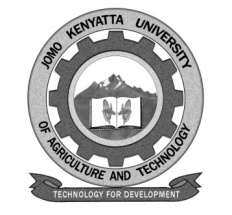 W1-2-60-1-6JOMO KENYATTA UNIVERSITY OF AGRICULTURE AND TECHNOLOGYUNIVERSITY EXAMINATIONS 2019/2020SECOND YEAREXAMINATION FOR THE DEGREE OF BACHELOR OF SCIENCE IN MICROBIOLOGY AND BIOTECHNOLOGYSBT 2275: LABORATORY TECHNIQUES AND SAFETY IIDATE: APRIL, 2020							             TIME: 2 HOURS                   INSTRUCTIONS: 	ANSWER QUESTION ONE (COMPULSORY) AND ANY OTHER TWO QUESTIONS QUESTION ONE: 30 MARKSa.	State four standard precautions observed when handling clinical specimens.											(4 marks)b.	Describe the in ?? hybridization technique used in cell ??? pathology.	(4 marks)c.	State four roles of quality assurance.					(4 marks)d.	i.	Define biosafety							 (1 mark)	ii.	Briefly describe the features of a biosafety level four facility.	(4 marks)e.	Explain the erythrocyte sedimentation rate (ESR) test.		(4 marks)f.	State and explain three levels of risk control.				(6 marks)g.	State three biological effects of radiation on humans.			(3 marks)QUESTION TWO: 20 MARKSDiscuss techniques used in bacterial enumeration.QUESTION THREE: 20 MARKSDiscuss risk assessmentQUESTION FOUR: 20 MARKSDiscuss control measures that are employed in handling biohazards.